Wirtualna galeria prac plastycznych uczniów klas IVTemat: „Zamki i zamczyska”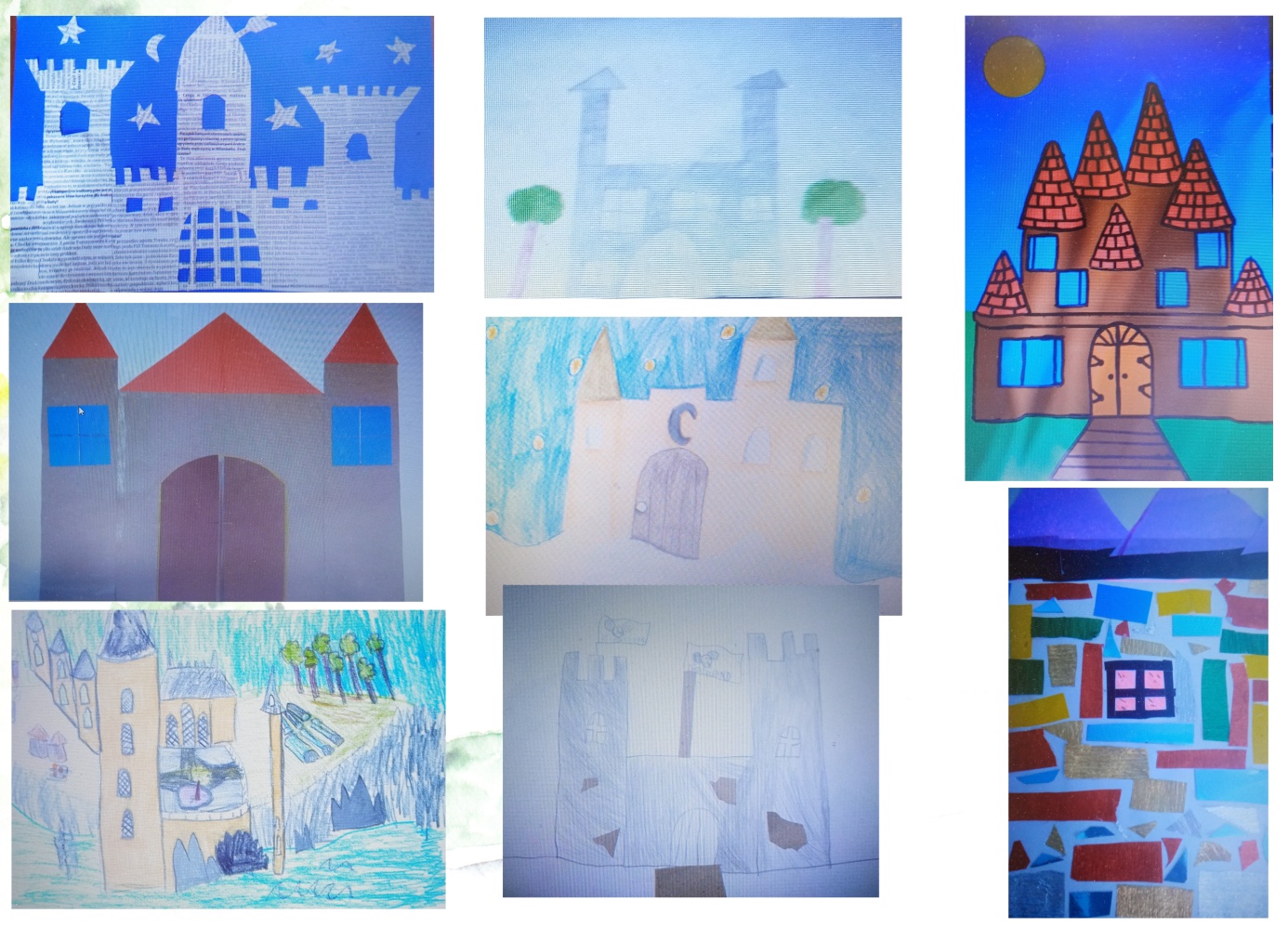 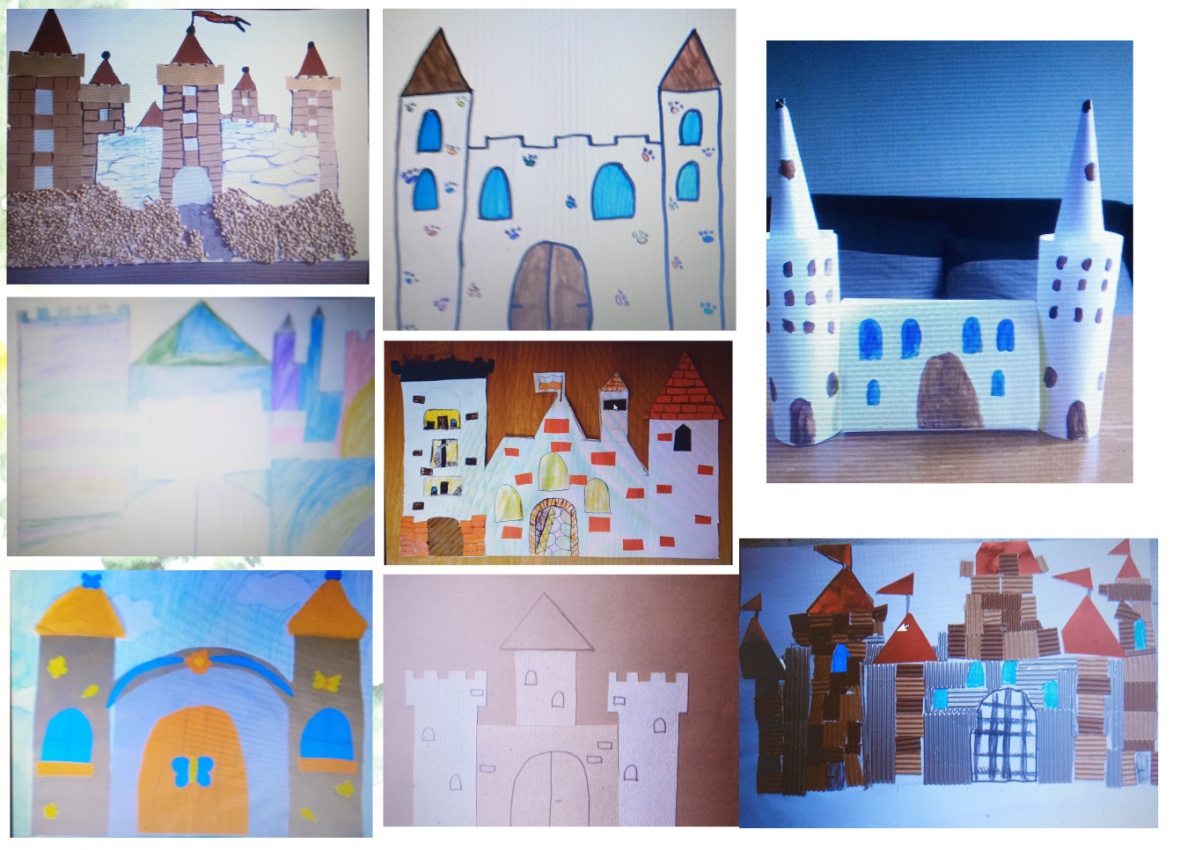 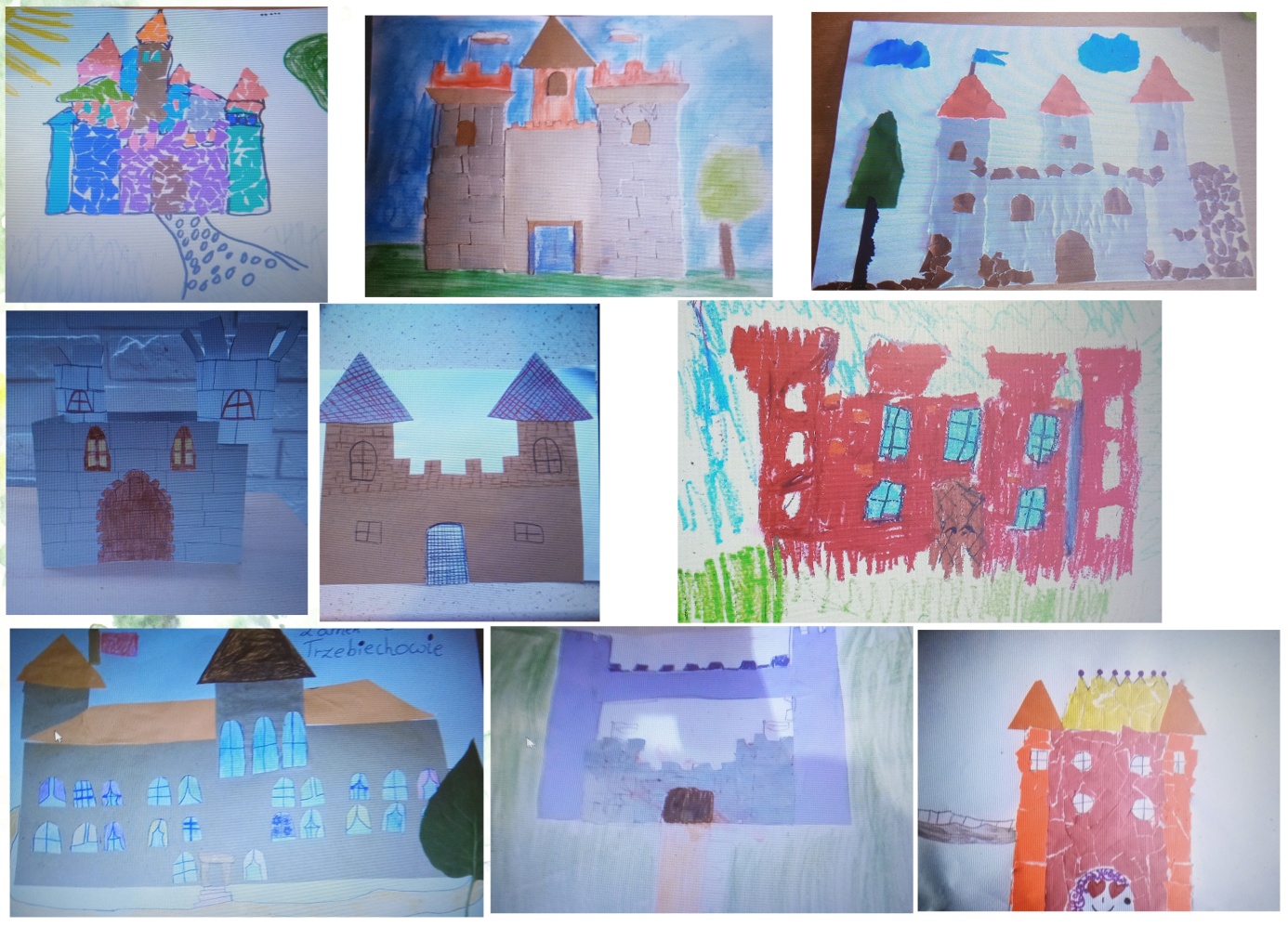 